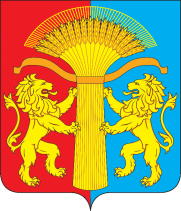 АДМИНИСТРАЦИЯ СОТНИКОВСКОГО СЕЛЬСОВЕТА
КАНСКОГО РАЙОНА КРАСНОЯРСКОГО КРАЯПОСТАНОВЛЕНИЕ17.12.2020                                с.Сотниково                                        № 43-пОб утверждении Порядка выявления и учета мнения собственников помещений в многоквартирных домах о создании парковок общего пользования на территориях общего пользования в границах элемента планировочной структуры, застроенного многоквартирными домамиНа основании Федерального закона от 06.10.2003 № 131-ФЗ «Об общих принципах организации местного самоуправления в Российской Федерации», Федерального закона от 29.12.2017 № 443-ФЗ «Об организации дорожного движения в Российской Федерации и о внесении изменений в отдельные законодательные акты Российской Федерации», руководствуясь  Уставом  Сотниковского сельсовета,ПОСТАНОВЛЯЮ:Утвердить Порядок выявления и учета мнения собственников помещений в многоквартирных домах о создании парковок общего пользования на территориях общего пользования в границах элемента планировочной структуры, застроенного многоквартирными домами согласно Приложению № 1.2. Контроль за исполнением настоящего постановления оставляю за собой.3. Опубликовать постановление в газете «Сельские вести» и разместить его на официальном сайте Сотниковского сельсовета http://сотниково.рф/ 4.Постановление вступает в силу в день, следующий за днем его официального опубликования.Глава Сотниковского сельсовета:                                     М.Н.РыбальченкоПриложение № 1к постановлению администрации Сотниковского сельсоветаот 17.12.2020 № 43-пПорядок выявления и учета мнения собственников помещений в многоквартирных домах о создании парковок общего пользования на территориях общего пользования в границах элемента планировочной структуры, застроенного многоквартирными домами1.1. С целью выявления и учета мнения собственников помещений в многоквартирных домах о создании парковок общего пользования на территориях общего пользования в границах элемента планировочной структуры, застроенного многоквартирными домами, по инициативе главы Сотниковского сельсовета, постановлением главы Сотниковского сельсовета назначается собрание. 1.2. Собрание назначается на выходной день, в удобное для большинства участников собрания время. 1.3. В постановлении главы Сотниковского сельсовета о назначении собрания указываются:- дата проведения собрания (собрание не может быть назначено ранее чем через 15 дней со дня принятия муниципального правового акта о назначении собрания); - время, место проведения собрания; - дома, жители которых участвуют в собрании; - лица, ответственные за подготовку и проведение собрания;- вопросы, обсуждение которых предлагается на собрании. 1.4. В необходимых случаях на собрание могут приглашаться представители учреждений, предприятий, организаций, общественных объединений, расположенных в границах территории Сотниковского сельсовета, чьи интересы может затронуть рассмотрение вопросов на собрании. 1.5. Подготовку и проведение собрания осуществляет администрация Сотниковского сельсовета.1.6. Для проведения собрания избираются председатель собрания и секретарь собрания. Секретарем собрания ведется протокол, в котором указываются: - дата и место проведения собрания; - повестка дня; - количество граждан, зарегистрированных в качестве участников собрания; - фамилия, имя, отчество председателя и секретаря собрания; - список участвующих в собрании представителей органов местного самоуправления Сотниковского сельсовета и других лиц; - краткое содержание выступлений;1.7. Решение собрания принимается открытым голосованием граждан, участвующих в собрании.1.8. Итоги собрания оформляются протоколом собрания граждан, который подписывается председателем и секретарем собрания.1.9. Протокол собрания размещается на официальном сайте_________ не позднее 10 дней со дня проведения собрания администрацией Сотниковского сельсовета.1.10. Протокол собрания граждан не является правовым актом, носит рекомендательный характер для органов местного самоуправления Сотниковского сельсовета.